Slovenská asociácia učiteľov slovenčiny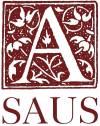 Sídlo: Panská 26, 811 01 Bratislavaweb: http://sausba.sk; email: saus2012ba@gmail.comPRIHLÁŠKA – NÁVRATKA(prihlášku môžete zaslať aj v elektronickej podobe – oskenovanú)Záväzne sa prihlasujem na celoslovenskú konferenciu Slovenskej asociácie učiteľov slovenčiny venovanú aktuálnym otázkam vyučovania slovenského jazyka a literatúry, ktorá sa bude konať v dňoch 17. – 18. októbra 2019 v Košiciach.Kontaktné údaje účastníka:Meno, priezvisko, tituly:  .....................................................................Kontaktná adresa ...............................................................................Pracovisko ..........................................................................................Telefón ................................................................................................E-mail .................................................................................................Som člen / sympatizant (nehodiace sa škrtnite)	Svojím podpisom potvrdzujem, že som bankovým prevodom na bankový účet VÚB č. SK20 0200 0000 0029 3256 2854 zaplatil/-a konferenčný poplatok a záväzne sa prihlasujem na konferenciu SAUS. (V prípade, že sa prihlásite na obed, zašlete sumu zvýšenú o poplatok zaň podľa inštrukcií v pozvánke.)Vyplňte prosím záujem o: ubytovanie: ÁNO/NIE (zabezpečiť na recepcii hotela TeleDom do 15.9.)obedy: 17. 10. – ÁNO/NIE (za obedy sa platí prevodom – 5,20 €, spolu s konf. poplatkom)kultúrny večer:  17. 10. – ÁNO/NIE V prípade ďalších otázok, námetov a iných informácií kontaktujte predsedu alebo tajomníčku Rady SAUS. Dátum: .......................                           			Podpis ......................................